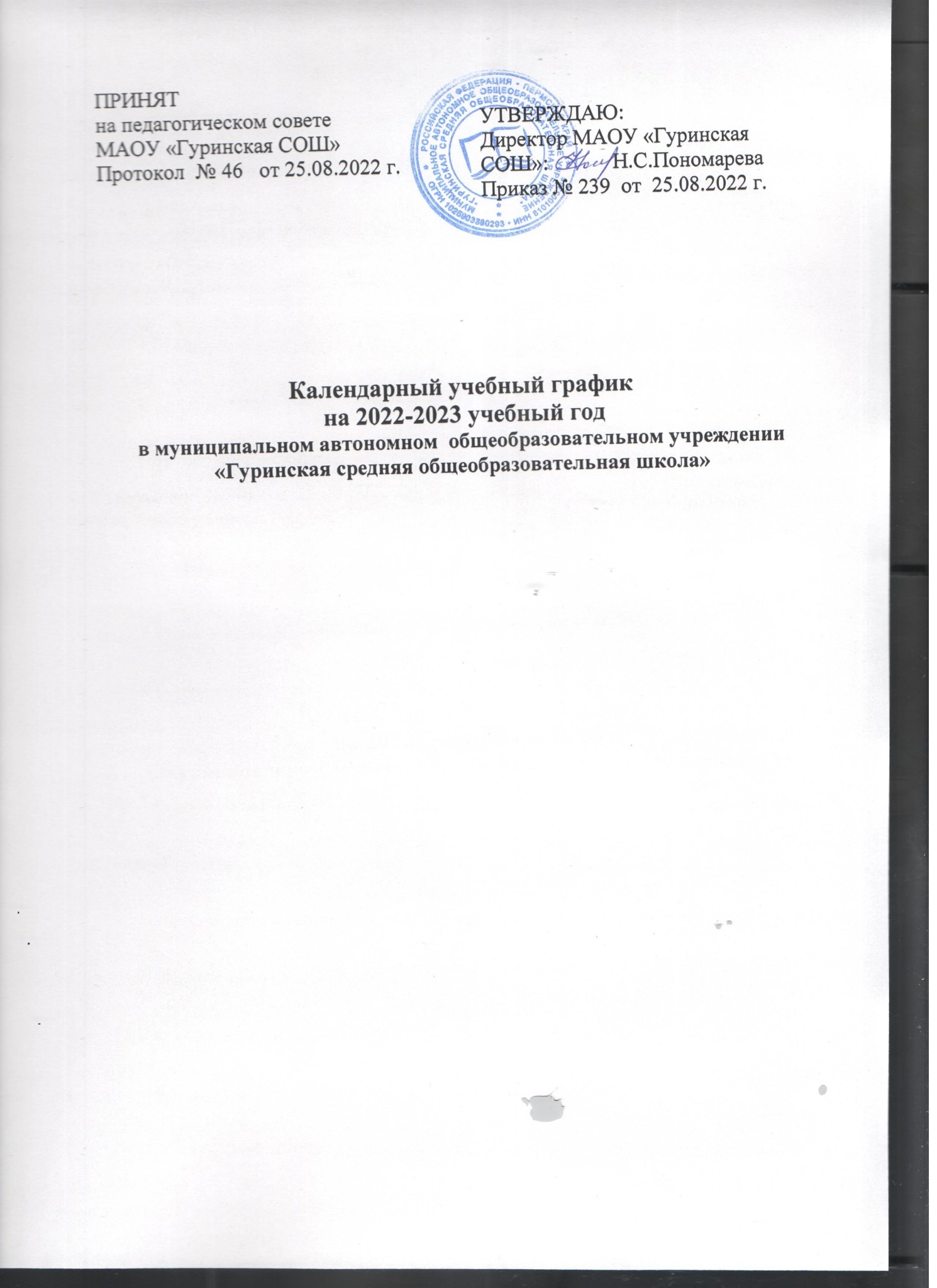 План проведения мероприятий по реализации ФГОС ДО в 2022-2023 учебном году в структурном подразделении МАОУ «Гуринская СОШ»  «Детский сад д. Гурина»№ п/пМероприятияПримерные срокиОтветственныеФормы отчетных документов1. Нормативно-правовое обеспечение реализации ФГОС ДО.1. Нормативно-правовое обеспечение реализации ФГОС ДО.1. Нормативно-правовое обеспечение реализации ФГОС ДО.1. Нормативно-правовое обеспечение реализации ФГОС ДО.1. Нормативно-правовое обеспечение реализации ФГОС ДО.1.1.Разработка и утверждение плана-графика мероприятий по реализации направлений ФГОС          сентябрь-   октябрь    2022Воспитатель Климова З.В.Наличие плана1.2.Размещение плана и изменений в нормативно – правовых документах по ФГОС на сайтев течение годаВоспитатель Климова З.В.Информация по ФГОС на сайте  1.3.Внесение изменений в нормативно-правовую базу деятельности ДОУв течение годаВоспитатель Климова З.В.2. Организационное обеспечение реализации ФГОС ДО, компонента ООП – рабочей программы2. Организационное обеспечение реализации ФГОС ДО, компонента ООП – рабочей программы2. Организационное обеспечение реализации ФГОС ДО, компонента ООП – рабочей программы2. Организационное обеспечение реализации ФГОС ДО, компонента ООП – рабочей программы2. Организационное обеспечение реализации ФГОС ДО, компонента ООП – рабочей программы2.1.Реализация в полном объёме, части основной образовательной программы, формируемой участниками образовательных отношенийв течение годаВоспитатели Гусельникова В.Е. Климова З.В.Календарно-тематические планы2.2.Участие в семинарах, вебинарах, мастер-классахв течение годаВоспитатели Гусельникова В.Е. Климова З.В.Использование материала в практической деятельности2.3.Участие в муниципальных конкурсах по ФГОС ДОв течение годаВоспитатели Гусельникова В.Е. Климова З.В.Принять участие2.4.Размещение на сайте информации о реализации ФГОСв течение годаКлимова З.В.Информирование общественности о ходе и результатах внедрения ФГОС ДО на сайте     3.  Материально-техническое обеспечение реализации ФГОС ДО.     3.  Материально-техническое обеспечение реализации ФГОС ДО.     3.  Материально-техническое обеспечение реализации ФГОС ДО.     3.  Материально-техническое обеспечение реализации ФГОС ДО.     3.  Материально-техническое обеспечение реализации ФГОС ДО.3.1.Пополнение предметно-развивающей среды для развития ребёнка среды своими рукамив течение годаВоспитатели Гусельникова В.Е. Климова З.В.Использование материала  в практической деятельности3.2.Соответствие материально-технической базы реализации ООП действующим санитарным и противопожарным нормам, нормам охраны труда работников ДОУв течение годаКлимова З.В.приведение в соответствие материально-технической базы реализации ООП с требованиями ФГОС  ДО.         4. Кадровое обеспечение реализации ФГОС ДО          4. Кадровое обеспечение реализации ФГОС ДО          4. Кадровое обеспечение реализации ФГОС ДО          4. Кадровое обеспечение реализации ФГОС ДО          4. Кадровое обеспечение реализации ФГОС ДО 4.1.Прохождение курсов повышения квалификации педагогов по вопросам ФГОС ДОУ воспитателив течение годаВоспитатели Гусельникова В.Е. Климова З.В.Повышение профессиональной компетентности педагогических работников в области организации образовательного процесса и обновления содержания образования в соответствии с ФГОС по графику